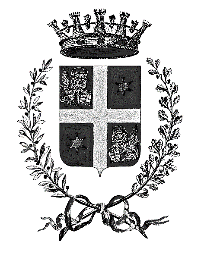 CITTÀ DI CASTELFRANCO VENETOSETTORE SERVIZI GENERALIServizio Risorse Umane ed OrganizzazioneProt. n.  14435  del 22/03/2019Oggetto: Avviso pubblico di ricerca di personale mediante l’istituto della mobilità per la copertura di n. 1 posto a tempo indeterminato ed a tempo pieno di Istruttore Direttivo Amministrativo Contabile - Cat. D, ai sensi dell’art. 30 del D. Lgs. n. 165/2001.IL DIRIGENTE In esecuzione della deliberazione la deliberazione della Giunta Comunale n. 11 del 24/01/2019, relativo alla pianificazione dei fabbisogni di personale 2019-2021 e piano annuale assunzioni 2019, nella quale si prevede l’assunzione di n. 1 Istruttore Direttivo Amministrativo Contabile di cat. D a tempo pieno mediante assunzione dall’esterno, previo espletamento delle procedure di mobilità art. 30 D. Lgs. 165/2001;Vista la determinazione n. 131 in data 18/03/2019;RENDE NOTOChe l’Amministrazione Comunale di Castelfranco Veneto intende verificare la possibilità di procedere alla copertura dei seguenti posti mediante l’istituto della mobilità tra Enti ai sensi dell’art. 30 del D.Lgs. n. 165/2001 per n. 1 posto per Istruttore direttivo amministrativo contabile - Cat. D a tempo pieno presso il Settore Lavori Urbanistica e Lavori Pubblici - Servizio Contratti, Gare ed Appalti;Il presente avviso è indetto nel rispetto delle vigenti disposizioni in materia di procedimento amministrativo e di diritto di accesso ai procedimenti amministrativi, di tutela della privacy e trattamento dei dati personali, di parità e pari opportunità tra uomini e donne per l’accesso al lavoro e relativo trattamento sul lavoro.1. Requisiti culturaliTitolo di Studio: diploma di laurea vecchio ordinamento in Giurisprudenza, Economia e commercio, Scienze politiche, Scienze dell’Amministrazione ed equipollenti, oppure laurea specialistica o magistrale del nuovo ordinamento equiparate a uno dei sopra citati diplomi di laurea, secondo quanto previsto dal decreto interministeriale 9 luglio 2009 pubblicato sulla G.U. 07/10/2009, n. 233. Sono ammessi altresì i titolari delle seguenti lauree triennali o di primo livello (L) – DM 270/2004 tra quelle appartenenti alle seguenti classi di cui al Decreto del Ministro dell’Università e della ricerca scientifica e tecnologica del 16/3/2007 e s.m.i.:L14 “scienze dei servizi giuridici”; L18 “scienze dell’economia e della gestione aziendale”; L16 “scienze dell’amministrazione e dell’organizzazione”; L33 “scienze economiche”; o lauree (L) - (DM 509/1999) - equiparate ai sensi del Decreto Interministeriale 9/7/2009 pubblicato in GU del 7/10/2009, n. 233;Sul sito web del Ministero Istruzione Università e Ricerca, area Università sono presenti i provvedimenti contenenti le equipollenze tra titoli accademici del vecchio ordinamento (ante DM 509/99) e le equiparazioni tra questi e i titoli di Laurea Specialistica e Magistrale, ai fini della partecipazione ai concorsi pubblici; ogni titolo di studio conseguito all’estero deve aver ottenuto, entro la data di scadenza del bando o comunque di eventuale stipula del contratto di lavoro, la necessaria equivalenza ai titoli italiani, rilasciata dalle competenti autorità ai sensi dell’art. 38 del D. Lgs. 165/2001. Il modulo per la richiesta e le relative istruzioni sono disponibili collegandosi al sito del Dipartimento della Funzione Pubblica: http://www.funzionepubblica.- gov.it/strumenti-e-controlli/modulistica.2. Requisiti generaliPossono partecipare alla procedura della presente mobilità esterna i candidati in possesso, alla data di scadenza del presente avviso, i seguenti requisiti:Essere dipendenti di ruolo a tempo indeterminato, di pari categoria e profilo professionale equivalente, in servizio presso pubbliche amministrazioni;Non avere riportato condanne penali e di non avere procedimenti penali in corso per reati che, ai sensi delle vigenti disposizioni in materia, impediscano la costituzione del rapporto di impiego con la Pubblica Amministrazione o comportino il licenziamento;Essere fisicamente e psichicamente idoneo allo svolgimento continuativo ed incondizionato delle mansioni proprie del posto da ricoprire;Non essere stati valutati negativamente (voto inferiore alla sufficienza) negli ultimi 3 anni;L’accertamento della mancanza di anche uno solo dei requisiti prescritti per l’ammissione alla selezione e per l’assunzione, comporta, in qualsiasi tempo la risoluzione di diritto del contratto di lavoro.Non saranno in alcun modo considerate le domande di mobilità presentate spontaneamente prima della pubblicazione del presente avviso o, comunque, inviate senza rispettare tutte le regole procedimentali dallo stesso previste.Il criterio di scelta degli aspiranti avverrà tenendo conto dei seguenti parametri:Attività e servizi svolti nella Pubblica Amministrazione (specificare nella domanda o nel curriculum in che servizio si è collocati e con quali mansioni) con particolare attenzione all’esperienza in materia diTrasparenza e anticorruzione, riservatezza dati personali;Procedimenti amministrativi di gara, affidamenti, MEPAContrattiCiclo della performance del settore di appartenenza (DUP, programmazione di bilancio, PEG, rendiconto)Assunzione impegni di spesa e liquidazioniFormazione e titoli formativi acquisiti in ambito professionale (saranno valutati percorsi formativi di durata significativa. I corsi di aggiornamento normativo sono già compresi nella valutazione della professionalità acquisita nella PA).Titoli di studio e specializzazioni;Capacità di relazione con personale interno ed utenti esterni;Eventuali provvedimenti disciplinari inflitti al soggetto (di cui si terrà conto come elemento negativo).Il trasferimento mediante l’istituto della mobilità esterna è comunque subordinato al consenso dell’Amministrazione di appartenenza. Il Comune di Castelfranco Veneto chiederà l’assenso alla mobilità all’amministrazione di appartenenza del candidato risultato idoneo; il nulla osta dovrà pervenire entro 15 giorni dalla richiesta. Trascorso inutilmente questo termine questo comune potrà valutare l’idoneità di altri candidati. Si consiglia, pertanto, di informare per tempo l’amministrazione in merito alla partecipazione al presente avviso, in modo da rispettare il termine predetto.3. Modalità e termine di presentazione delle domandeGli interessati dovranno presentare domanda in carta semplice indirizzata al Comune di Castelfranco Veneto – Via F.M. Preti n. 36 - 31033 Castelfranco Veneto (TV) a mezzo raccomandata con ricevuta di ritorno (farà fede il timbro dell’ufficio postale accettante), o direttamente all’Ufficio Protocollo del Comune di Castelfranco Veneto (negli orari di apertura al pubblico), oppure trasmissione della scansione dell’originale della domanda, debitamente sottoscritta all'indirizzo di Posta Elettronica Certificata comune.castelfrancoveneto.tv@pecveneto.it entro e non oltre le ore 12,00 del giorno 23/04/2019, considerato termine perentorio.Si precisa che il termine suddetto è perentorio e, pertanto, l’Amministrazione non prenderà in considerazione le domande che, per qualsiasi ragione, siano pervenute in ritardo, anche se spedite tramite raccomandata entro la data di scadenza.Si precisa che, perché l’invio di PEC possa avere lo stesso valore di una raccomandata, tale modalità può essere utilizzata dai soli possessori di PEC (eventuali e-mail trasmesse da caselle non certificate non potranno essere accettate). In questo caso farà fede la data e l’ora di ricezione della casella di posta certificata del Comune di Castelfranco Veneto.La firma, da apporre in calce alla domanda, contenente anche le richieste dichiarazioni, non necessita di autenticazione.Le dichiarazioni false comportano l’applicazione di sanzioni penali nonché la decadenza dai benefici conseguiti.Nella domanda, sottoscritta in calce, i candidati dovranno dichiarare, sotto la propria responsabilità: il cognome e nome;il luogo, la data di nascita e il codice fiscale;luogo di residenza e indirizzo (CAP, via, numero civico, città, provincia), recapito telefonico, indirizzo di posta elettronica o PEC;l’eventuale diverso recapito rispetto alla residenza cui inviare le specifiche comunicazioni della procedura (dando atto che le comunicazioni avverranno prevalentemente mediante posta elettronica o PEC o pubblicazione sul sito web del comune, se rivolte a tutti i candidati);di essere dipendenti di Ente pubblico, precisandone la denominazione, la categoria o area, posizione economica, il profilo professionale, l’anzianità di servizio;orario svolto (a tempo pieno o parziale);titolo di studio posseduto, livello di conoscenza lingua Inglese;di avere/non avere procedimenti disciplinari in corso o conclusi con irrogazione di sanzione;Non avere riportato condanne penali e di non avere procedimenti penali in corso per reati che, ai sensi delle vigenti disposizioni in materia, impediscano la costituzione del rapporto di impiego con la Pubblica Amministrazione o comportino il licenziamento;Essere fisicamente e psichicamente idoneo allo svolgimento continuativo ed incondizionato delle mansioni proprie del posto da ricoprire;Non essere stati valutati negativamente (voto inferiore alla sufficienza) negli ultimi 3 anni;l’eventuale dichiarazione di appartenere alle categorie protette di cui alla Legge n. 68/99;conoscenza dell’uso delle apparecchiature e delle applicazioni informatiche più diffuse;come da dichiarazioni meglio riportate nello schema di domanda allegato4. Documentazione da allegare alla domandaAlla domanda dovranno essere obbligatoriamente allegati, pena esclusione, anche nel caso di trasmissione mediante posta elettronica certificata (in questo caso effettuando la necessaria scansione):dettagliato “curriculum vitae formativo e professionale” in formato europeo, datato e firmato, all’interno del quale dovranno essere dichiarati, ai sensi degli articoli 46 e 47 del D.P.R. 28 dicembre 2000, n. 445, i propri titoli di studio e di carriera, con particolare riferimento alle specifiche qualificazioni ed esperienze professionali maturate.copia fotostatica di un documento valido di identità;L’Amministrazione ha la facoltà di chiedere in qualsiasi momento del procedimento di mobilità la documentazione definitiva attestante quanto dichiarato.L’Amministrazione non assume alcuna responsabilità per la dispersione delle domande o per disguidi dipendenti da inesatte indicazioni del recapito da parte dei candidati, ovvero per mancata o tardiva comunicazione del cambiamento del recapito indicato nella domanda, da malfunzionamento della posta elettronica e/o disguidi nella trasmissione informatica, né per eventuali disguidi postali o disguidi imputabili a fatto di terzi, a caso fortuito o forza maggiore.5. Ammissibilità e valutazione delle domande - colloquioTutte le domande pervenute nei termini previsti saranno preliminarmente esaminate ai fini dell’accertamento dei requisiti di ammissibilità dal Servizio Risorse Umane. Successivamente, le domande regolarmente presentate saranno valutate, sulla base del curriculum, dai Dirigenti interessati, coadiuvati eventualmente da altri Dirigenti o dipendenti del servizio di competenza.I candidati potranno essere invitati per sostenere un colloquio, non impegnativo né per gli aspiranti né per l’Amministrazione comunale di Castelfranco Veneto, tendente ad approfondire quanto dichiarato dal candidato in merito a professionalità acquisita, capacità e attitudine a ricoprire il posto in oggetto e finalizzato all’individuazione del candidato ritenuto più idoneo alla copertura del medesimo posto. L’invito potrà avvenire a mezzo posta elettronica, oppure pubblicazione sul sito internet delle date del colloquio.I candidati dovranno presentarsi al colloquio muniti di documento di riconoscimento in corso di validità.L’assenza del candidato dal colloquio sarà considerata come rinuncia alla mobilità.Il colloquio non impegna né i candidati, né l’Amministrazione qualora dallo svolgimento dello stesso non emerga una professionalità idonea.Il presente avviso non vincola in alcun modo l’Amministrazione comunale di Castelfranco Veneto, che si riserva di disattenderlo per ragioni di pubblico interesse ovvero differenti valutazioni di interesse dell’Ente e di non dare corso all’assunzione in qualsiasi stato della procedura.  6. Comunicazioni relative alla proceduraLe principali comunicazioni relative alla procedura (richiesta precisazioni, ecc..), avverranno mediante l'indirizzo di posta elettronica (o PEC), indicato nella domanda. Le comunicazioni generali, rivolte a tutti i candidati, verranno pubblicate sul sito web del Comune di Castelfranco Veneto (www.comune.castelfranco-veneto.tv.it).7. Esito finale della proceduraAl termine dei lavori sarà individuato il candidato ritenuto idoneo all’assunzione per mobilità. L’esito finale sarà pubblicato sul sito internet del Comune di Castelfranco Veneto (www.comune.castelfranco-veneto.tv.it).La procedura di valutazione di cui al presente bando è esclusivamente finalizzata alla scelta del candidato in possesso delle caratteristiche più idonee rispetto alla figura professionale che si intende assumere, escludendo, in assoluto, che ciò dia luogo a graduatorie di idonei, a qualunque titolo, successivamente utilizzabili, potendo l’amministrazione anche decidere di procedere con la pubblicazione di un nuovo avviso di mobilità. Viene fatta salva la possibilità di tener conto delle candidature per la presente procedura nel caso di improvvise vacanze d’organico o nuove previsioni dei fabbisogni di personale, entro il 30.06.2019.Il candidato scelto, al termine della procedura di cui sopra, sarà assunto dal comune di Castelfranco Veneto, mediante cessione del contratto di lavoro, già stipulato in origine con l’amministrazione di appartenenza.L’Amministrazione si riserva, quindi, la facoltà di avviare la procedura di formalizzazione del trasferimento con l’amministrazione di provenienza, con il candidato ritenuto più idoneo a suo insindacabile giudizio, fatto salvo quanto previsto dal punto 10 del presente avviso.L’effettiva assunzione del servizio è comunque subordinata:al comprovato possesso dei requisiti, delle condizioni e degli stati dichiarati dall’interessato nella domanda di partecipazione;alla concreta possibilità di procedere all’assunzione da parte dell’Amministrazione, in relazione alle disposizioni di legge in materia di reclutamento negli Enti Locali, vigenti in quel momento;8. Trattamento economicoAl titolare dei posti messi a selezione compete il trattamento economico previsto dalla normativa in vigore per il personale del Comparto Autonomie Locali, riferito alla categoria e al profilo di inquadramento, fermo restando il diritto al trattamento economico più favorevole acquisito.9. Trattamento dei dati personaliAi sensi dell’art. 13 del Regolamento UE 2016/679 GDPR - Regolamento generale sulla protezione dei dati - i dati personali forniti dai candidati saranno raccolti presso il Settore Servizi Generali, per le finalità di gestione della selezione e saranno trattati tramite una banca dati automatizzata anche successivamente all’eventuale instaurazione del rapporto di lavoro, per finalità inerenti alla gestione del rapporto medesimo.Le medesime informazioni potranno essere comunicate alle amministrazioni pubbliche interessate alla selezione o alla posizione giuridico - economica del candidato.Ai sensi dell’art. 15 del citato regolamento l’interessato ha il diritto di ottenere la conferma che sia o meno in corso un trattamento di dati personali che lo riguardano e in tal caso, di ottenere l’accesso ai dati personali e alle informazioni specificate nel comma 1 del medesimo articolo.Inoltre l’interessato è titolare dei diritti di cui agli articoli 7, comma 3, 18, 20, 21 e 77 del succitato regolamento. Tali diritti potranno essere fatti valere nei confronti del dirigente del Settore Servizi Generali, delegato al trattamento dei dati.10. Accertamento della veridicità delle dichiarazioni rese e disposizioni finaliPer tutte le dichiarazioni, comprese quelle contenute nella domanda, l'Amministrazione si riserva la facoltà di verificare, anche a campione, quanto dichiarato e prodotto dai candidati. Qualora dal controllo emerga la non veridicità di quanto dichiarato o prodotto, il candidato decade dai benefici eventualmente conseguenti al provvedimento emanato sulla base della dichiarazione non veritiera, oltre alle conseguenze penali previste nelle ipotesi di falsità in atti e di dichiarazioni mendaci.L’Amministrazione Comunale non è vincolata all’assunzione a valle della procedura di mobilità espletata.L’Ente ha facoltà di prorogare o riaprire i termini della selezione qualora il numero dei candidati sia ritenuto insufficiente per il buon esito del procedimento. In tal caso restano valide le domande presentate in precedenza, con facoltà per i candidati di integrare, entro il nuovo termine, la documentazione allegata.E’ facoltà dell’Amministrazione di modificare e/o revocare la procedura in qualunque momento quando l’interesse pubblico lo richieda, quando gravi motivi lo consiglino ed in particolare qualora intervengano impedimenti normativi o di natura finanziaria all’assunzione, o comunque cadano i presupposti della procedura stesso o, infine, a seguito di variazione delle esigenze organizzative dell’Ente.Degli eventuali impedimenti di modifica e/o revoca dovrà essere data comunicazione a tutti coloro che hanno presentato domanda di partecipazione.L’eventuale assunzione è comunque subordinata al rispetto della normativa vigente al momento del perfezionamento della procedura di mobilità, tuttora in corso.Per quanto non previsto dal vigente avviso, si intendono qui riportate le disposizioni di legge relative all’accesso ai pubblici impieghi.Responsabile del procedimento è il Dirigente Settore Servizi Generali.Per informazioni: Servizio Risorse Umane Tel. 0423/735557.Orario di apertura dell’Ufficio Protocollo: Lunedì, martedì, mercoledì dalle ore 9,00 alle ore 13,00Giovedì dalle ore 9,00 alle ore 13,00 e dalle ore 14,00 alle ore 17,15Venerdì dalle ore 9,00 alle ore 12,45.Il presente avviso è disponibile anche presso il sito Internet del Comune di Castelfranco Veneto, al seguente indirizzo: www.comune.castelfranco-veneto.tv.itCastelfranco Veneto, 21/03/2019IL SEGRETARIO GENERALEDott.ssa Maria Teresa MioriFirma autografa sostituita a mezzo stampa ai sensi e per gli effetti dell'art. 3 c. 2 D. Lgs. n. 39/1993(allegato n. 1)(FAC - SIMILE DELLA DOMANDA IN CARTA SEMPLICE)							Al COMUNE			di CASTELFRANCO VENETO							Via F.M. Preti, n. 36			31033 - CASTELFRANCO VENETOCHIEDEche venga valutata la propria candidatura per la mobilità volontaria tra enti per il/i posto/i diA tale fine, dichiara sotto la propria responsabilità, ai sensi del D.P.R, 28/12/2000, n. 445;di essere disponibile a prendere servizio a tempo pieno; (in caso di ulteriori servizi precedenti – inserire tanti paragrafi quanti i servizi prestati) di essere / non essere oggetto di procedimenti disciplinari in corso (In caso di risposta positiva, precisare .di essere/ non essere stato oggetto di procedimenti disciplinari conclusi con irrogazione della sanzione (In caso positivo, precisare: 	di non avere riportato condanne penali e di non avere procedimenti penali in corso per reati che, ai sensi delle vigenti disposizioni in materia, impediscano la costituzione del rapporto di impiego con la Pubblica Amministrazione o comportino il licenziamento;di essere fisicamente e psichicamente idoneo allo svolgimento continuativo ed incondizionato delle mansioni proprie del posto da ricoprire;non essere stati valutati negativamente (voto inferiore alla sufficienza) negli ultimi 3 anni;di appartenere/non appartenere alle categorie protette di cui alla Legge n. 68/99 (eventualmente precisare) di conoscere l’uso delle seguenti apparecchiature e applicazioni informatiche:di essere in possesso della seguente patente di guida:di autorizzare il Comune di Castelfranco Veneto al trattamento dei propri dati personali, ai sensi dell’art. 13 del D.Lgs. 30/06/2003, n. 196.Il/la sottoscritto/a, consapevole delle sanzioni penali previste per il caso di dichiarazione mendace, così come stabilito dall’art. 76 del D.P.R. 28/12/2000, n. 445, dichiara, sotto la propria responsabilità, che quanto sopra affermato corrisponde a verità.Il/la sottoscritto/a allega alla presente domanda:un proprio curriculum vitae;una fotocopia in carta semplice (non autenticata) di un documento di identità in corso di validità.Il/la sottoscritto/a dichiarando di essere a conoscenza che le comunicazioni relative alla presente procedura avverranno a mezzo messaggio di posta elettronica o PEC o pubblicazione sul sito web se rivolte a tutti i candidati. In caso di impossibilità di utilizzare la posta elettronica, chiede che le comunicazioni siano inviate al seguente domicilio:Si impegna a far conoscere eventuali successive variazioni di residenza/domicilio/posta elettronica/PEC riconoscendo che il Comune di Castelfranco Veneto non assume alcuna responsabilità in caso di irreperibilità del destinatario.Il/la sottoscritto/a accetta tutte le disposizioni indicate nell’avviso della presente procedura.Data ………………………..Firma…………………………………….(firma del dichiarante)N.B.: L’Amministrazione procederà ai sensi dell’art. 71 del D.P.R. 28/12/2000, n. 445, ad idonei controlli, anche a campione, sulla veridicità delle dichiarazioni sostitutive rese con la presente domanda.Fermo restando quanto previsto dall’art. 76 del D.P.R. 28/12/2000, n. 445, qualora dai controlli di cui sopra emerga la non veridicità del contenuto della dichiarazione il dichiarante decadrà dai benefici eventualmente conseguenti al provvedimento emanato sulla base della dichiarazioni non veritiera.Il/la sottoscritto/a (le donne coniugate indicheranno il cognome da nubile seguito dal proprio nome))avviso protocollo numeroin datadi essere nato/a ilae residente aProv.CAPIndirizzoTelefonoCodice fiscaleIndirizzo PECoppure, indirizzo posta elettronicadi prestare servizio presso la seguente pubblica amministrazione:profilo professionalecategoria di inquadramentodala tempo     pieno            parzialeOre settimanalidi aver prestato servizio presso la seguente pubblica amministrazione:profilo professionalecategoria di inquadramentodala tempo     pieno            parzialeOre settimanalidi essere in possesso del titolo di studio di:Conseguito in dataPresso (Università/ istituto)Con sede a 5. di conoscere la lingua inglese – livello:9. di avere riportato le seguenti condanne penali: [SOLO PER CHI HA RIPORTATO CONDANNE PENALI]